離フェア１５号令和５年９月２１日市　　町　　村　　長	様　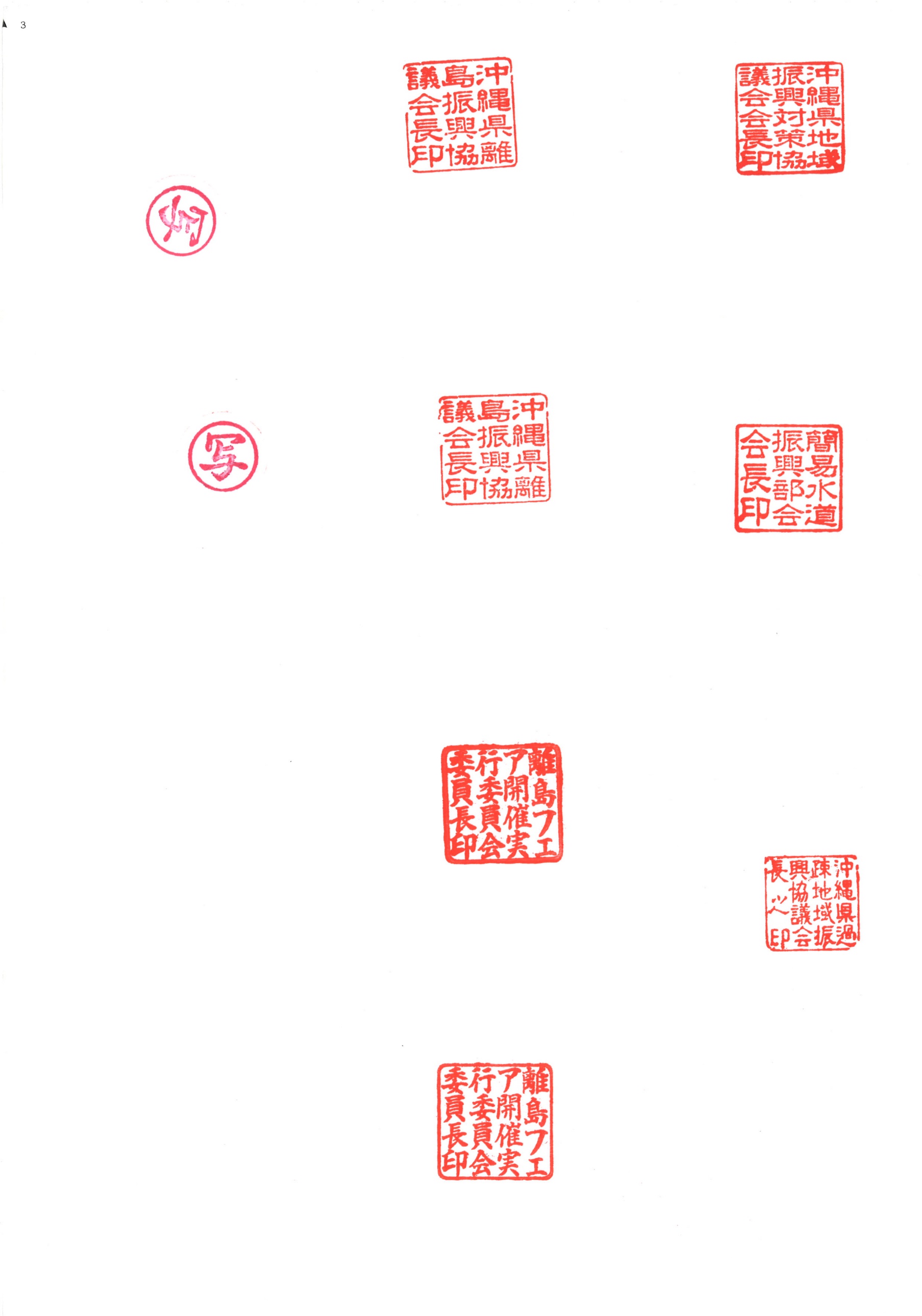 離島フェア開催実行委員会委員長　宮　里　　哲「離島フェア２０２３」開催に係る芸能団の派遣方について（依頼）時下、ますますご清栄のこととお喜び申し上げます。平素より離島フェアの開催につきましては、格別のご配慮、ご協力を賜り厚くお礼申し上げます。 さて、みだしのことにつきまして、毎年多くの芸能団を派遣いただき、離島フェアをより一層盛り上げていただいているところでありますが、今年度は、さらに充実した離島芸能の公演を実施したいと考えております。つきましては、芸能公演を通して各島々の伝統文化の一端を披露し、それぞれの魅力をアピールするという趣旨を御理解いただき、「離島フェア２０２３」への芸能団の派遣について、御協力いただきますようお願いいたします。なお、出演予定の芸能団及び演目等については、下記のとおり御回答いただきますよう、お願いいたします。記１　出演調査：別添調査表に記入のうえ、下記提出先へ送付すること。（出演しない場合も、その旨回答すること）２　提出期限：令和５年１０月１９日（木）【必着】３　派遣費の支払いは有りません。但し、衣装クリーニング費用は負担します。４　提出先：〒900-8531　那覇市旭町１１６番地37（自治会館5階）離島フェア開催実行委員会事務局（担当：長谷川）（沖縄県離島振興協議会内）TEL：０９８－９６３－８１９１FAX：０９８－９６３－８１９５　　　　　　　Mail: ritoufea@okichouson.gr.jp離島フェア２０２３ 伝統芸能出演調査市町村名：	担当課名：担当者名：　　　　　　　　　　　　（TEL：　　　　　　　　　　　）　１．出演予定　　有　・　無　２．演目調査注（１）出演者数が確定していない場合には、おおよその人数を記入して下さい。（２）郷友会から出演する場合は、「備考」欄にその人数を記載して下さい。（３）出演希望日については調整が必要ですので、出演可能な日時を幅広く記入して下さい。３．演目紹介（プログラム、紹介アナウンスの原稿に使用します。）ふりがな出演団体名ふりがな代表者名ふりがな団体担当者名ふりがな演目名出演者人数出演希望日時備	考演 目 名起源、特徴など（各演目に２００字程度にまとめること）